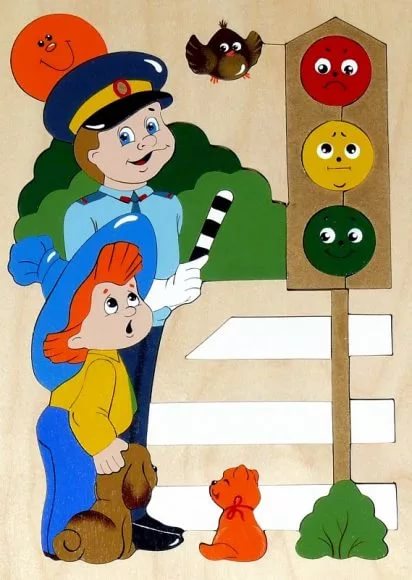 Музыкально-дидактическая игра «СВЕТОФОР»Цели:1. Формирование у детей представлений об элементарных правилах дорожного движения.2. Развивать слуховое восприятие детей через умение различать музыкальные произведения.3. Закрепление умения быстро менять цвет светофора при смене музыки.Задачи:1. Воспитывать желание знать правила дорожного движения и соблюдать их в повседневной жизни.2. Воспитывать самостоятельность, выдержку.3. Развивать быстроту реакции.4. Закрепить знания детей о цвете сигналов.Материал:Сигналы светофора из картона на деревянной ручке.Музыкальный репертуар:1. «Прогулка в лесу» Т. Ломовой2. «Марш» С. Василенко3. «Болезнь куклы» П. И. Чайковский4. «Баба Яга» П. И. Чайковский5. «Аквариум» К. Сен-СансХод игры:Детям раздают по три сигнала светофора (красный, желтый, зеленый).Педагог напоминает детям, что на музыку «Прогулка в лесу» они поднимают зеленый сигнал. На музыку «Марш» - желтый. А когда музыка останавливается – красный. Так же можно включать другую музыку, чтоб запутать детей и проверить на внимательность.